DICHIARAZIONE SOSTITUTIVA PER IL VERSAMENTO DELL’IVA E DELLE RITENUTE IRPEF DEI LAVORATORI DIPENDENTI(1)(ai sensi del D.P.R. 28.12.2000, n. 445)-art.35, co.28-28ter, D.L. 223/2006, convertito nella legge 248/2006 e C.M. n.40/E dell’8 ottobre 2012-Il/La  sottoscritto/a  .................................,  nato/a  a  .....................,  il  ......................,  C.F...............................................,residente in ............................., via ...................................., n. ..........., cap. ................, in qualità di legale rappresentante(2)dell’impresa ........................... con sede in ............................. via ........................, n. ......... C.F. .......................................P.I. ................................... relativamente al contratto di(3):… … tra il committente ... ... ... ..e l'appaltatore ... ... ... ...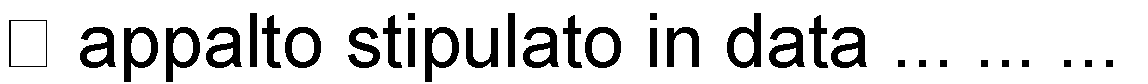 ... e il subappaltatore ... ... ... ...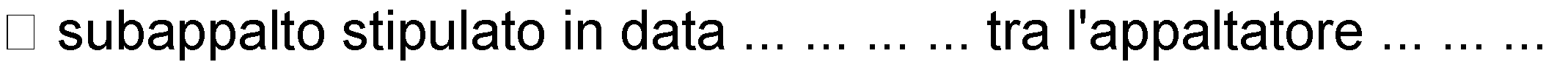 consapevole  delle  sanzioni  penali  richiamate  dall’art.  76  del  D.P.R.  28  dicembre  2000,  n.  445,  in  caso  di dichiarazioni mendaci e di formazione od uso di atti falsiDICHIARACHE ALLA DATA DEL ………………. (gg/mm/aa)relativamente alle fatture emesse per il contratto, è stato applicato:        reverse charge(4)	regime IVA per cassa(4)	altro(5)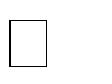 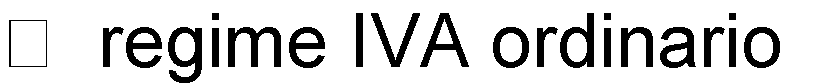 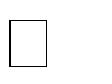 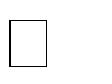 le suddette fatture sono state registrate e la relativa imposta sul valore aggiunto, i cui termini di versamento sono scaduti alla data di cui sopra, è stata liquidata(6) nel mese di .....................................(mm/aa)dalla suddetta liquidazione è scaturito un ammontare complessivo dell’importo IVA a: ito	credito	saldo zero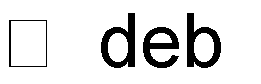 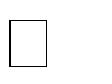 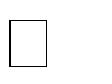 Estremi dei versamenti (Modello/i F24)L’IVA  versata  include  quella  riferibile  al  contratto  di  appalto/subappalto  per  il  quale  la  presente dichiarazione è rilasciata.le ritenute fiscali sui redditi di lavoro dipendente, i cui termini di versamento sono scaduti alla data di cui sopra sono state versate, in relazione ai lavoratori impiegati nell’esecuzione del contratto, anche mediante scomputo totale o parzialeEstremi dei versamenti (Modello/i F24)Le ritenute versate includono quelle riferibili al contratto di appalto/subappalto per il quale la presente dichiarazione è rilasciata.Annotazioni(8)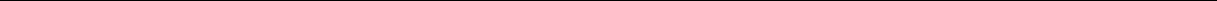 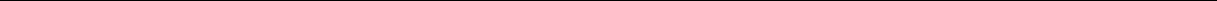 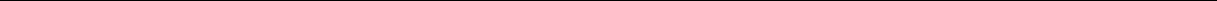 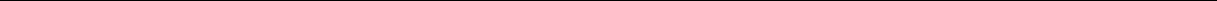 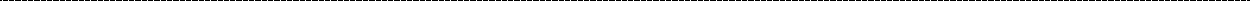 ............................, lì ................................Timbro e Firma: ......................................Allegati: documento di identità del dichiaranteInformativa ai sensi del D.Lgs 196/2003: i dati sopra riportati sono previsti dalle disposizioni vigenti ai fini del procedimento per il quale sono richiesti e verranno utilizzati solo per tale scopo.NoteDa redigere in carta semplice, senza autentica di firma.Ovvero soggetto delegato responsabile della liquidazione dell’IVA e dell’effettuazione e versamento delle ritenute fiscali sui redditi di lavoro dipendente.Barrare il caso che ricorre.Il dichiarante che barra questa casella non è tenuto alla compilazione del successivo punto n.2), né a riportare gli estremi dei versamenti (Modello/i F24)Specificare il riferimento normativo nel quadro “Annotazioni”Liquidazione mensile o trimestrale.Indicare il numero e la data del protocollo telematico rilasciato dal sistema di pagamento utilizzato (Entratel, Fisconline, home banking e remote banking).Indicare in tale spazio eventuali specificità che incidono sulla compilazione del modello. In caso di appalto, indicare se cisi è avvalsi o meno dell’opera di subappaltatori, per i quali si trasmette analoga documentazione da questi rilasciata.Data Modello/iEstremi Ricevuta di pagamento(7)(gg/mm/aa)Prot. n. …………….. del……..(gg/mm/aa)(gg/mm/aa)Prot. n. …………….. del……..(gg/mm/aa)(gg/mm/aa)Prot. n. …………….. del……..(gg/mm/aa)Data Modello/iEstremi Ricevuta di pagamento(7)(gg/mm/aa)Prot. n. …………….. del……..(gg/mm/aa)(gg/mm/aa)Prot. n. …………….. del……..(gg/mm/aa)(gg/mm/aa)Prot. n. …………….. del……..(gg/mm/aa)